Smyrna Elementary PTA Board MeetingMonday August 6, 2018Called to Order @ 6:33pmReviewed Mission Statement, Goals and InspirationInspiration- Tiffany:  involvement of all hands-on deck first few days- Arduino wiping tables, husband/wife team volunteered all 3 days of lunchesRead and approved prior meeting’s minutes- Courtney moved to approve – All In agreementReports of Officers Principal’s Report (Sharon Arduino)- Total enrollment: 1002Class avg:K: 211st: 202nd: 203rd: 204th: 255th: 25Co-President’s Report (Jenn Simms & Andrea Blanton) Membership @494, few staff members have not signed up, need 524 to meet state goalTreasurer’s Report (Jennifer Moss)- will email finalized proposed budget, a lot of activity on account between spirit wear orders and sponsors coming in Teacher Liaison’s Report (Bailey Oliver)- 9/17: Mass Hearing/Vision for 1st and 4th and 8/13-14: Mobile Eye Clinic, need parent volunteersCarpool- most of carpool line is city streets- signage would have to go through GDOT and we would have to pay, OPTIONS: Campbell HS resource officers, hire off-duty officers $125/hr, potentially look for donations to pay for police presence, Parents/Staff need to call and ask for police presence, may send out information about how to use round-about, cars cannot be in bus port when buses are entering/exiting, possible shift change in crossing guard hours, get police or firefighters to come give suggestions on traffic flowVP Communication Report (Tiffany Sudderth)-  Open House Info: call out will go out, Bailey will do stickers for Open House Working on flyer to show where to get information, translations need to be done locally at the schoolPost updated sponsorship packagesWould like to see school-wide weekly call outs continuedVP Development Report (Angela San Martin)Derrick Norton (City Council) joined online, need to send credit card info for online requests to join $8800 in sponsorships, Vinings School of Art potential sponsor, Google Document with Foundation updating sponsorships Smyrna Education Foundation (Susan Thayer)- need to find out how to benefit from thisPartners in Education- we’ve had 8 total, Arduino will send list6 Sponsor Booths at Open HouseVP Parental Involvement Report (Courtney Grant w Maria Pedroza)- many volunteer forms returned, will send list of committee chairsSecretary Report (Kristen Cranford)-Membership list is in progressNeed list of sponsorships to update list- Angela will emailDress Down Day Money collection- will email sign up, need more than 2 people each day, March date changed from 8th to 15th Report of Committees  None tonight will be established Tabled Business: N/ANew Business: Principal Account- need donations, PTA will have 1 dress down day (8/10) goes towards it and will ask the same of Foundation,  PJ Day (11/5), Possible Penny War beginning of calendar yearOctober Month PTA celebration (LGBTQ history)- We will celebrate acceptance- family units look differentSpirit Wear (socks, more teacher shirts) Approval of socksCarpool/ afternoon dismissal- discussion aboveMembership totals (494)Budget for 18/19 final approval before general meeting Announcements: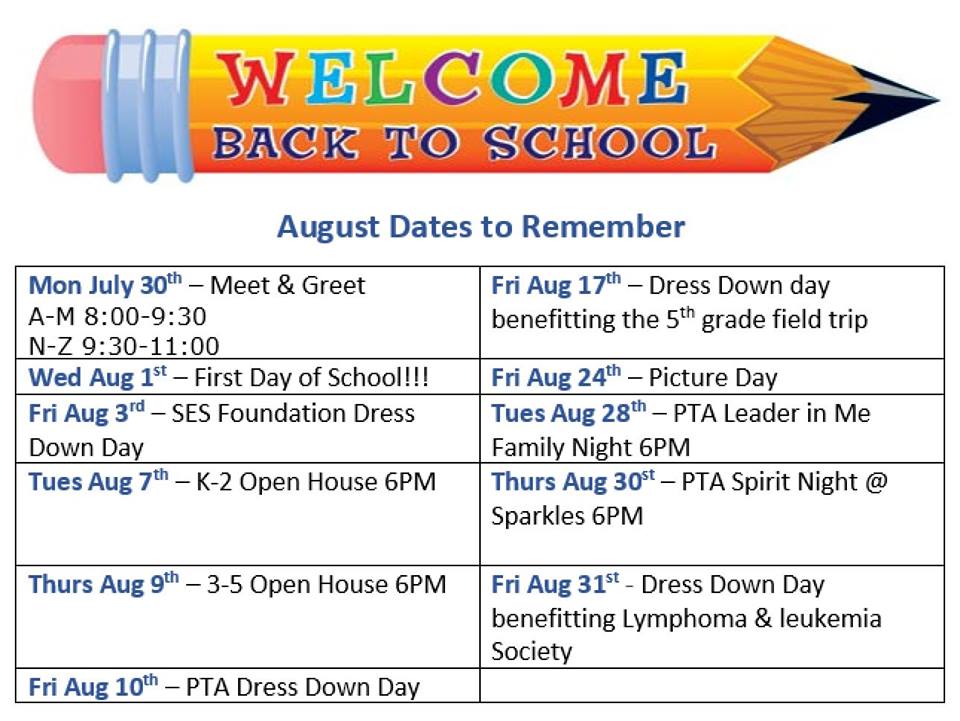 Meeting Adjourned @ 8:36pmDate for Next PTA Board Meeting, September 10, 6:30 PM